АДМИНИСТРАЦИЯ НОВОСВЕТСКОГО СЕЛЬСКОГО ПОСЕЛЕНИЯГАТЧИНСКОГО МУНИЦИПАЛЬНОГО РАЙОНАПОСТАНОВЛЕНИЕ от «04» сентября 2017 г.						                    № 346 В соответствии с Федеральным законом от 06.10.2003 № 131-ФЗ «Об общих принципах организации местного самоуправления в Российской Федерации», постановлением Правительства РФ от 10.02.2017 № 169 «Об утверждении правил предоставления и распределения субсидий из федерального бюджета бюджетам субъектов РФ на поддержку  государственных программ  субъектов РФ и муниципальных программ формирования современной городской среды», приказом Минстроя России от 06.04.2017 N 691/пр «Об утверждении методических рекомендаций по подготовке государственных программ субъектов Российской Федерации и муниципальных программ формирования современной городской среды в рамках реализации приоритетного проекта «Формирование комфортной городской среды» на 2018 - 2022 годы», руководствуясь Уставом муниципального образования муниципального образования Новосветское сельское поселение Гатчинского муниципального района Ленинградской области, Администрация муниципального образования Новосветское сельское поселение Гатчинского муниципального района Ленинградской области, в целях улучшения инфраструктуры  муниципального образования Новосветское сельское поселение, вовлечения жителей в благоустройство общественных пространств, ПОСТАНОВЛЯЕТ:Образовать Комиссию по развитию городской среды и утвердить состав Комиссии по развитию городской среды согласно приложению 1 к настоящему постановлению.Утвердить Порядок предоставления, рассмотрения и оценки предложений заинтересованных лиц для включения дворовой территории в подпрограмму «Формирование комфортной городской среды» муниципальной программы  Социально - экономическое развитие Новосветского сельского поселения Гатчинского муниципального района Ленинградской области на 2018 г. и плановый период 2019-2020 годов»  на территории муниципального образования Новосветское сельское поселение Гатчинского муниципального района Ленинградской области согласно приложению 2 к настоящему постановлению.Утвердить Порядок предоставления, рассмотрения и оценки предложений заинтересованных лиц для включения общественной территории в подпрограмму «Формирование комфортной городской среды» муниципальной программы  Социально - экономическое развитие Новосветского сельского поселения Гатчинского муниципального района Ленинградской области на 2018 г. и плановый период 2019-2020 годов»  на территории муниципального образования Новосветское сельское поселение Гатчинского муниципального района Ленинградской области согласно приложению 3 к настоящему постановлению.Утвердить Порядок общественного обсуждения проекта подпрограммы «Формирование комфортной городской среды» муниципальной программы  Социально - экономическое развитие Новосветского сельского поселения Гатчинского муниципального района Ленинградской области на 2018 г. и плановый период 2019-2020 годов»  на территории муниципального образования Новосветское сельское поселение Гатчинского муниципального района Ленинградской области  согласно приложению 4 к настоящему постановлению.Настоящее постановление подлежит опубликованию  и размещению на официальном сайте администрации муниципального образования Новосветское сельское поселение Гатчинского муниципального района Ленинградской области.Постановление вступает в силу с момента официального опубликования.Контроль за исполнением настоящего постановления оставляю за собой.Глава администрации                                                                       Е.О.ОгневаПриложение 1к постановлению администрацииот 04 сентября 2017г. № 346Состав Комиссии по развитию городской средыПриложение 2к постановлению администрацииот 04 сентября 2017г. №  346Порядок предоставления, рассмотрения и оценки предложений заинтересованных лиц для включения дворовой территории в подпрограмму «Формирование комфортной городской среды» муниципальной программы  Социально - экономическое развитие Новосветского сельского поселения Гатчинского муниципального района Ленинградской области на 2018 г. и плановый период 2019-2020 годов»  на территории муниципального образования Новосветское сельское поселение Гатчинского муниципального района Ленинградской области1. Общие положения1.1. Настоящий Порядок определяет механизм отбора дворовых территорий многоквартирных домов (далее – отбор) для включения дворовой территории в подпрограмму «Формирование комфортной городской среды» муниципальной программы  Социально - экономическое развитие Новосветского сельского поселения Гатчинского муниципального района Ленинградской области на 2018 г. и плановый период 2019-2020 годов»  на территории муниципального образования Новосветское сельское поселение Гатчинского муниципального района Ленинградской области в целях повышения уровня благоустройства дворовых территорий и создания комфортной городской среды.1.2. Организатором отбора является администрация муниципального образования Новосветское сельское поселение Гатчинского муниципального района Ленинградской области - (далее – организатор отбора).1.3. К обязанностям организатора отбора относятся:1) опубликование на официальном сайте муниципального образования, а также в средствах массовой информации за 5 календарных дней до начала приема заявок на участие в отборе следующей информации:а) сроки проведения отбора заявок;б) ответственные лица за проведение отбора заявок;в) время и место приема заявок на участие в отборе, 2) организация приема заявок;3) оказание консультационно-методической помощи участникам отбора;4) организация работы Комиссии по развитию городской среды;5) обеспечение  опубликования результатов отбора на официальном сайте муниципального образования Новосветское сельское поселение Гатчинского муниципального района Ленинградской области, размещенном в информационно-телекоммуникационной сети «Интернет», а также в средствах массовой информации.2. Условия включения дворовых территорий в подпрограмму «Формирование комфортной городской среды» муниципальной программы  Социально - экономическое развитие Новосветского сельского поселения Гатчинского муниципального района Ленинградской области на 2018 г. и плановый период 2019-2020 годов»  на территории муниципального образования Новосветское сельское поселение Гатчинского муниципального района Ленинградской области2.1. В проект подпрограммы «Формирование комфортной городской среды» муниципальной программы Социально - экономическое развитие Новосветского сельского поселения Гатчинского муниципального района Ленинградской области на 2018 г. и плановый период 2019-2020 годов»  на территории муниципального образования Новосветское сельское поселение Гатчинского муниципального района Ленинградской области могут быть включены дворовые территории при соблюдении следующих условий: Общим собранием собственников помещений в многоквартирных домах принято решение по следующим вопросам:- об обращении с предложением о включении дворовой территории многоквартирного дома в подпрограмму «Формирование комфортной городской среды» муниципальной программы Социально - экономическое развитие Новосветского сельского поселения Гатчинского муниципального района Ленинградской области на 2018 г. и плановый период 2019-2020 годов»  на территории муниципального образования Новосветское сельское поселение Гатчинского муниципального района Ленинградской области;- об определении лица, уполномоченного на подачу предложений, представляющего интересы собственников при подаче предложений и реализации подпрограммы;- об определении уполномоченных лиц из числа собственников помещений для участия в обследовании дворовой территории, приемке выполненных работ по благоустройству дворовой территории многоквартирного дома, в том числе подписании соответствующих актов приемки выполненных работ.- о трудовом участии граждан в реализации мероприятий по благоустройству дворовой территории по дополнительному перечню.В случае выполнения работ по строительству и капитальному ремонту объектов благоустройства дворовых территорий (по минимальному и (или) дополнительному перечням) необходимо проведение проверки достоверности определения сметной стоимости.- Обеспечение последующего содержания благоустроенной территории многоквартирного дома в соответствии с требованиями законодательства из средств собственников, вносимых в счет оплаты за содержание жилого помещения.- о планируемых в текущем финансовом году работ по благоустройству дворовых территорий, софинансируемых за счет субсидии из областного бюджета, исходя из минимального и/или дополнительного перечня.Минимальный перечень работ и дополнительный перечень работ по благоустройству дворовых территорий, а также нормативная (предельная) стоимость (единичные расценки) работ по благоустройству дворовых территорий, входящих в минимальный и дополнительный перечни утверждается нормативным правовым актом администрации Новосветского сельского поселения  в соответствии с  нормативным правовым актом отраслевого органа исполнительной власти Ленинградской области ответственного за реализацию приоритетного проекта «Формирование комфортной городской среды» на территории муниципального образования Новосветское сельское поселение Гатчинского муниципального района Ленинградской области;- Многоквартирный дом, расположенный в границах дворовой территории, предлагаемой для включения в муниципальную программу, сдан в эксплуатацию до 2006 года и при этом не признан в установленном порядке аварийными подлежащим сносу.- Информация, от организации, осуществляющей управление ТСН, ТСЖ и управляющий организацией многоквартирным домом, о том, что в период благоустройства дворовой территории, проведение капитального ремонта общего имущества многоквартирного дома, наружных коммунальных и иных сетей (коммуникаций) не будет производиться.В случае планируемых вышеуказанных работ информация должна содержать обязательство управляющей организации предоставить согласованный график производства работ с лицами, которые, планируют  производить такие работы.-  Отсутствуют споры по границам земельного участка в судебном порядке.3. Порядок подачи документов для проведения отбора заявок3.1. Заявки на участие в отборе дворовых территорий в целях формирования и включения муниципальную программу для включения дворовой территории в подпрограмму «Формирование комфортной городской среды» муниципальной программы Социально - экономическое развитие Новосветского сельского поселения Гатчинского муниципального района Ленинградской области на 2018 г. и плановый период 2019-2020 годов»  на территории муниципального образования Новосветское сельское поселение Гатчинского муниципального района Ленинградской области направляются организатору отбора до 01 ноября  года, предшествующего реализации  подпрограммы,  по  почте,  электронной почте – admnspgmr@yandex.ru, или принимаются при личном приеме по адресу: Ленинградская область,  Гатчинский район, п. Новый Свет, д.72, понедельник – четверг: с 09.00-13.00 и с 14.00-18.00, пятница с 09.00-13.00 и с 14.00-17.00.3.2. Заявка подписывается лицом, уполномоченным собственниками.3.3. К заявке прикладываются следующие документы:а) копия протокола общего собрания собственников помещений многоквартирных домов, отражающего решение вопросов указанных в п.п.2.1 настоящего Порядка, проведенного  в соответствии со статей 44 – 48  Жилищного кодекса Российской Федерации;б) пояснительная записка, отражающая общие сведения о дворовой территории, количество квартир, находящихся в доме (домах), прилегающих к дворовой территории, состав элементов благоустройства, с описанием планируемых работ по благоустройству;в) фотоматериалы, отражающие фактическое состояние дворовой территории;г) информация об участии собственников в благоустройстве дворовой территории за последние пять лет (проведение субботников, участие в конкурсах на лучший двор, разбивка клумб и т.п.);д) информация от организации, осуществляющей управление ТСН, ТСЖ и управляющий организацией многоквартирным домом, об уровне оплаты за жилое помещение и коммунальные услуги по состоянию на 1 января 2017 года по многоквартирным домам, в отношении которых собственниками принимается решение об обращении с предложением по включению дворовой территории, в границах которой расположены многоквартирные дома, в подпрограмму «Формирование комфортной городской среды» муниципальной программы Социально - экономическое развитие Новосветского сельского поселения Гатчинского муниципального района Ленинградской области на 2018 г. и плановый период 2019-2020 годов»  на территории муниципального образования Новосветское сельское поселение Гатчинского муниципального района Ленинградской области;е) иные документы, необходимые для рассмотрения вопроса о включении дворовой территории муниципальную программу «Формирование комфортной городской среды» муниципального образования;ж) Ф.И.О. представителя (представителей) заинтересованных лиц, уполномоченных на представление предложений, согласование дизайн-проекта благоустройства дворовой территории, а также на участие в контроле за выполнением работ по благоустройству дворовой территории, в том числе промежуточном, и их приемке.3.4. Организатор отбора регистрирует заявки в день их поступления в реестре заявок в порядке очередности поступления, проставляя отметку на заявке с указанием даты, времени и порядкового номера.3.5. В отношении одной дворовой территории может быть подана только одна заявка на участие в отборе.3.6. Если заявка на участие в отборе подана по истечении срока приема заявок, либо предоставлены документы не в полном объеме, установленном п. 3.4 настоящего Порядка, заявка к участию в отборе не допускается. О причинах не допуска к отбору сообщается уполномоченному лицу в письменном виде в установленном законом порядке.4. Порядок оценки и отбора поступивших заявок4.1. Комиссия по развитию городской среды проводит отбор представленных заявок, на включение дворовой территории в подпрограмму «Формирование комфортной городской среды» муниципальной программы Социально - экономическое развитие Новосветского сельского поселения Гатчинского муниципального района Ленинградской области на 2018 г. и плановый период 2019-2020 годов»  на территории муниципального образования Новосветское сельское поселение Гатчинского муниципального района Ленинградской области, по балльной системе, исходя из критериев отбора, согласно приложению к настоящему Порядку, в срок не более пяти рабочих дней с даты окончания срока подачи таких заявок.4.2. Комиссия по развитию городской среды рассматривает заявки на участие в отборе на соответствие требованиям и условиям, установленным настоящими Порядком, о чем составляется протокол рассмотрения и оценки заявок на участие в отборе (далее – протокол оценки), в котором в обязательном порядке оцениваются заявки на участие в отборе всех участников отбора, с указанием набранных ими баллов.4.3. Комиссия по развитию городской среды проводит проверку данных, представленных участниками отбора, путем рассмотрения представленного пакета документов, при необходимости выезжает на место.4.4. Включению в  проект подпрограммы «Формирование комфортной городской среды» Социально - экономическое развитие Новосветского сельского поселения Гатчинского муниципального района Ленинградской области на 2018 г. и плановый период 2019-2020 годов»  на территории муниципального образования Новосветское сельское поселение Гатчинского муниципального района Ленинградской области подлежат дворовые территории, набравшие наибольшее количество баллов на общую сумму, не превышающую размер выделенных субсидий на текущий финансовый год.В случае если несколько дворовых территорий наберут одинаковое количество баллов, очередность включения в подпрограмму определяется по дате подачи заявки.4.5. Решение Комиссии по развитию городской среды оформляется протоколом, подписанным председателем, с приложением таблицы подсчета баллов, которые размещаются на официальном сайте муниципального образования Новосветское сельское поселение Гатчинского муниципального района Ленинградской области, размещенном в информационно-телекоммуникационной сети «Интернет», согласно приложению к настоящему Порядку.Приложение 3к постановлению администрации от 04.09.2017г. №  346  Порядок предоставления, рассмотрения и оценки предложений заинтересованных лиц для включения общественной территории в подпрограмму «Формирование комфортной городской среды» муниципальной программы Социально - экономическое развитие Новосветского сельского поселения Гатчинского муниципального района Ленинградской области на 2018 г. и плановый период 2019-2020 годов»  на территории муниципального образования Новосветское сельское поселение Гатчинского муниципального района Ленинградской области 1. Общие положения1.1. Порядок предоставления, рассмотрения и оценки предложений заинтересованных лиц для включения общественной территории в подпрограмму «Формирование комфортной городской среды» муниципальной программы Социально - экономическое развитие Новосветского сельского поселения Гатчинского муниципального района Ленинградской области на 2018 г. и плановый период 2019-2020 годов»  на территории муниципального образования Новосветское сельское поселение Гатчинского муниципального района Ленинградской области определяет механизм конкурсного отбора территорий общего пользования и проектов по их благоустройству.Общественная территория – парк, сквер, набережная, пешеходная зона, и другие (далее – общественная территория).1.2. Конкурсный отбор проводится в целях улучшения инфраструктуры муниципального образования, вовлечения жителей в благоустройство общественных пространств.1.3. Организатором отбора является администрация Новосветского сельского поселения -  (далее – организатор отбора).1.3.1. К обязанностям организатора конкурсного отбора относится:1) опубликование на официальном сайте муниципального образования Новосветское сельское поселение Гатчинского муниципального района Ленинградской области  информации:- о территориях общего пользования, среди которых проводится конкурсный отбор:- о размере средств, предусмотренных на реализацию проекта по благоустройству наиболее посещаемой территории общего пользования;2) установление сроков проведения конкурсного отбора;3) определение порядка участия граждан и организаций в конкурсном отборе;4) проведение опроса граждан и выбор территории общего пользования;5) организация обсуждения проектов благоустройства территории общего пользования;4) организация работы Комиссии по развитию городской среды.5) опубликование результатов конкурсного отбора территории и разработанного проекта его благоустройства на официальном сайте муниципального образования, размещенном в информационно-телекоммуникационной сети «Интернет», а также в средствах массовой информации.2. Условия включения общественной территории в подпрограмму «Формирование комфортной городской среды» муниципальной программы Социально - экономическое развитие Новосветского сельского поселения Гатчинского муниципального района Ленинградской области на 2018 г. и плановый период 2019-2020 годов»  на территории муниципального образования Новосветское сельское поселение Гатчинского муниципального района Ленинградской области2.1. В подпрограмму «Формирование комфортной городской среды» муниципальной программы Социально - экономическое развитие Новосветского сельского поселения Гатчинского муниципального района Ленинградской области на 2018 г. и плановый период 2019-2020 годов»  на территории муниципального образования Новосветское сельское поселение Гатчинского муниципального района Ленинградской области включаются наиболее общественные территории, выявленные по результатам опроса граждан.2.2. Конкурс проводится между общественными территориями, расположенными в границах муниципального образования Новосветское сельское поселение Гатчинского муниципального района Ленинградской области.2.3. К мероприятиям по  благоустройству общественных территорий относятся:- размещение малых архитектурных форм (элементы монументально-декоративного оформления, устройства для оформления мобильного и вертикального озеленения, водные устройства, городская мебель, игровое, спортивное, осветительное оборудование), ландшафтный дизайн, устройство и ремонт твердого покрытия, и другие, в соответствии с минимальным перечнем работ и дополнительным перечнем работ;- приведение в надлежащее состояние тротуаров, скверов, парков, уличного освещения;- высадка деревьев и кустарников (озеленение);2.4. Перечень работ по благоустройству общественных территорий, а также нормативная (предельная) стоимость (единичные расценки) работ по благоустройству общественных территорий, утверждается нормативным правовым актом администрации муниципального образования Новосветское сельское поселение Гатчинского муниципального района Ленинградской области в соответствии с нормативным правовым актом отраслевого органа исполнительной власти Ленинградской области ответственного за реализацию приоритетного проекта «Формирование комфортной городской среды».3. Порядок проведения конкурсного отбора общественной территории 3.1. В течение 10 дней после опубликования информации, предусмотренной подпунктом 1 п.1.3.1.  Порядка, заинтересованные лица осуществляют голосование за конкретную территорию общего пользования, участвующую в конкурсном отборе, для включения в подпрограмму в целях благоустройства путем заполнения  заявления о поддержке, согласно приложению к настоящему Порядку, и  направляют заявление организатору конкурса по почте,  электронной почте – admnspgmr@yandex.ru, либо передают ответственному исполнителю по адресу: Ленинградская область,  Гатчинский район, п. Новый Свет, д.72, понедельник – четверг: с 09.00-13.00 и с 14.00-18.00, пятница с 09.00-13.00 и с 14.00-17.00.На сайте также должна быть предоставлена возможность предложить альтернативную территорию, по которой также проводится голосование.       3.2. По окончании голосования Комиссия, оценивая в совокупности поданные голоса за каждую территорию и поступившие заявки о поддержке, определяет территорию общего пользования, подлежащую включению в программу. Решение комиссии подлежит размещению на официальном сайте муниципального образования.4. Разработка проекта благоустройства территории общего пользования4.1. В течение 10 дней, после принятия решения об отборе конкретной территории в соответствии с пунктом 3.2 настоящего Порядка, организатор конкурса собирает предложения по проекту благоустройства данной территории и проводит общественное обсуждение всех предложений в целях выработки решения, учитывающего интересы различных групп.4.2. При необходимости возможно проведение рейтингового голосования.4.3. Подведение итогов обсуждения и выбор проекта благоустройства в целях его реализации осуществляется Комиссией, решение которой подлежит опубликованию на официальном сайте муниципального образования.Заявлениео поддержке благоустройства наиболее посещаемой территории общего пользованияЯ ________________________________________________________(ФИО гражданина/ руководителя организации)____________________________________________________________(контактные данные: адрес, телефон)поддерживаю проект по благоустройству _____________________________ ,                                                                    (указание наименования территории)Готов(ы)  принять непосредственное участие в выполнении ___________________________________________________________________________ .(вид работ)____________     									________     Подпись                                                                                         ДатаВ соответствии с Федеральным законом от 27.07.2006 N 152-ФЗ "О персональных данных" даю местной администрации __________ согласие на обработку моих персональных данных, включая выполнение действий по сбору, записи, систематизации, накоплению, хранению, уточнению (обновлению, изменению), извлечению, обезличиванию, блокированию, удалению, использованию моих персональных данных, необходимых для внесения в информационные системы в целях подготовки и реализации муниципальной программы.___________     									________     Подпись                                                                                         ДатаПриложение 4к постановлению администрацииот 04 сентября 2017г №  346Порядок общественного обсуждения проекта подпрограммы «Формирование комфортной городской среды» муниципальной программы Социально - экономическое развитие Новосветского сельского поселения Гатчинского муниципального района Ленинградской области на 2018 г. и плановый период 2019-2020 годов»  на территории муниципального образования Новосветское сельское поселение Гатчинского муниципального района Ленинградской области1. Настоящий Порядок устанавливает форму, порядок и сроки общественного обсуждения проекта подпрограммы «Формирование комфортной городской среды» муниципальной программы Социально - экономическое развитие Новосветского сельского поселения Гатчинского муниципального района Ленинградской области на 2018 г. и плановый период 2019-2020 годов»  на территории муниципального образования Новосветское сельское поселение Гатчинского муниципального района Ленинградской области (далее - общественное обсуждение).2. Порядок разработан в целях:1) информирования граждан и организаций о проекте подпрограммы «Формирование комфортной городской среды» муниципальной программы Социально - экономическое развитие Новосветского сельского поселения Гатчинского муниципального района Ленинградской области на 2018 г. и плановый период 2019-2020 годов»  на территории муниципального образования Новосветское сельское поселение Гатчинского муниципального района Ленинградской области (далее – проект подпрограммы);2) выявления и учета общественного мнения по предлагаемым в проекте программы решениям;3) подготовки предложений по результатам общественного обсуждения проекта подпрограммы.3. Организацию и проведение общественного обсуждения осуществляет администрация муниципального образования Новосветское  сельское поселение.4. Общественное обсуждение проекта подпрограммы предусматривает  рассмотрение проекта муниципальной  подпрограммы  представителями общественности в том числе с использованием информационно-телекоммуникационной сети Интернет.5. С целью организации проведения общественного обсуждения на официальном сайте муниципального образования  Новосветское сельское поселение Гатчинского муниципального района Ленинградской области не позднее, чем за 3 дня до начала обсуждения размещается:1) текст проекта муниципальной проекта подпрограммы «Формирование комфортной городской среды» муниципальной программы Социально - экономическое развитие Новосветского сельского поселения Гатчинского муниципального района Ленинградской области на 2018 г. и плановый период 2019-2020 годов»  на территории муниципального образования Новосветское сельское поселение Гатчинского муниципального района Ленинградской области, вынесенный на общественное обсуждение;2) информация о сроках общественного обсуждения проекта подпрограммы;3) информация о сроке приема замечаний и предложений по проекту подпрограммы и способах их предоставления;4) контактный телефон и электронный и почтовый адреса ответственного лица, осуществляющего прием замечаний и предложений, их обобщение по проекту подпрограммы (далее - ответственное лицо).6. Срок общественного обсуждения проекта программы - не менее 30 дней со дня опубликования на официальном сайте муниципального образования Новосветское сельское поселение Гатчинского муниципального района Ленинградской области.7. Предложения и замечания по проекту программы принимаются в электронной форме по электронной почте и (или) в письменной форме на бумажном носителе.8. Основным требованием к участникам общественного обсуждения является указание фамилии, имени и отчества (при наличии), почтового адреса, контактного телефона гражданина (физического лица), либо наименование, юридический и почтовый адреса, контактный телефон юридического лица, направившего замечания и (или) предложения.9. Все замечания или предложения, поступившие в электронной или письменной форме в результате общественных обсуждений по проекту программы вносятся в сводный перечень замечаний и предложений, оформляемый ответственным лицом, и размещаются на официальном сайте муниципального образования.10. Не позднее трех дней до окончания общественного обсуждения Комиссия рассматривает сводный перечень замечаний или предложений и дает по каждому из них свои рекомендации оформляемые решением Комиссии, которое подлежит размещению на официальном сайте в сети Интернет.11. Не подлежат рассмотрению замечания и предложения:1) в которых не указаны фамилия, имя, отчество (последнее - при наличии) участника общественного обсуждения проекта программы;2) не поддающиеся прочтению;3) экстремистской направленности;4) содержащие нецензурные, либо оскорбительные выражения;5) поступившие по истечении установленного срока настоящего Порядка. 12. После окончания общественного обсуждения, администрация муниципального образования дорабатывает проект подпрограммы с учетом принятых решений Комиссии.Об утверждении мероприятий по формированию комфортной городской средыПредседатель комиссииОгнева Е.О.Глава администрации муниципального образования Новосветское сельское поселение  Члены комиссииНещядым Д.В.Депутат муниципального образования Новосветское сельское поселение Вишняков А.С.Депутат муниципального образования Новосветское сельское поселениеСуомалайне М.А.Депутат муниципального образования Новосветское сельское поселениеСлезовская Л.Г. Председатель Совета депутатов муниципального образования Новосветское сельское поселениеЯковенко С.А.Главный специалист по правовому обеспечению и организации муниципального заказаБурковская Л.В. Главный бухгалтер администрации Новосветского сельского поселенияАлександрова Т.А.Председатель общественного совета части территории п. Новый СветПрокофьева Э.П.Председатель общественного совета части территории п. Торфяное и староста п. ТорфяноеКулагин Д.В.Член регионального штаба регионального отделения  Общероссийского  общественного движения «Народный фронт «За Россию» Ленинградской области,  руководитель рабочей  группы  «Общество и власть» (по согласованию).Приложение  1к ПорядкуПриложение  1к Порядку№Критерии отбораКритерии отборабаллыТехнические критерииТехнические критерииТехнические критерииТехнические критерии1Срок ввода в эксплуатацию многоквартирного домаот 10 до 15 летот 16 до 25 летот 26 до 35 летсвыше 35 летСрок ввода в эксплуатацию многоквартирного домаот 10 до 15 летот 16 до 25 летот 26 до 35 летсвыше 35 лет147102Выполнение работ по капитальному ремонту общего имущества многоквартирного дома согласно краткосрочному плану в 2016 году(при наличии договора на строительно-монтажные работы)Выполнение работ по капитальному ремонту общего имущества многоквартирного дома согласно краткосрочному плану в 2016 году(при наличии договора на строительно-монтажные работы)203Предоставление копии кадастрового паспорта на дворовую территориюПредоставление копии кадастрового паспорта на дворовую территорию5Организационные критерииОрганизационные критерииОрганизационные критерииОрганизационные критерии4Доля голосов собственников, принявших участие в голосовании по вопросам повестки общего собрания собственников помещенийДоля голосов собственников, принявших участие в голосовании по вопросам повестки общего собрания собственников помещений67% - 570% -1080% -2090% - 30100%- 505Участие собственников в благоустройстве территории за последние пять лет (проведение субботников, участие в конкурсах на лучший двор, разбивка клумб и т.п.)Участие собственников в благоустройстве территории за последние пять лет (проведение субботников, участие в конкурсах на лучший двор, разбивка клумб и т.п.)До 10 баллов6Количество квартир в домах, прилегающих к дворовой территории:до 50от 51 до 100от 101 до 150от 151 до 200свыше 201Количество квартир в домах, прилегающих к дворовой территории:до 50от 51 до 100от 101 до 150от 151 до 200свыше 201246810Приложениек  Порядку 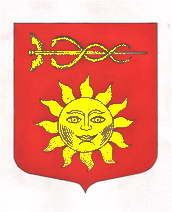 